依頼日	年	月	日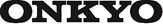 オンキヨー＆パイオニア修理依頼書切り取り線品番・製品型番有償/無償区分お見積り連絡見積限度額1.無償 2.有償 3.再修理1.要  2.限度額まで不要修理品 返送 配達希望時間修理品 返送 配達希望時間修理品 返送 配達希望時間修理品 返送 配達希望時間修理品 返送 配達希望時間・AM・14-16・16-18・18-20・19-21E-mail電話（携帯・日中つながる番号）・FAXご希望の見積もり連絡方法お買い上げ日・購入店メール  ・ 電話  ・  ＦＡＸお名前郵便番号	ご住所様〒	－ご依頼症状付属品発生頻度： 常時 / 1時間に1回  / １日に1回  /  １週間に1回起動時にパスワード/パスコードを設定されている場合、ご記入願います。＊ご記入頂かない場合、検査が出来ず、お客様へ問合せをさせて頂くため、修理のお時間がより掛かることがございます。修理状況によっては、本体の内部に保存されているデータが工場出荷状態（初期化）になることがございます。初期化について、下記「同意する」「同意しない」のどちらかを○で囲んでください。初期化に	・同意する	・同意しない接続機器接続機器接続機器その他連絡事項(例） 品名： TV型名：LCD-15**接続方法：HDMIケーブル品名：型名：接続方法：品名：型名：接続方法：品名：型名：接続方法：品名：型名：接続方法：